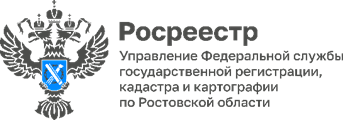 Пресс-релиз                                                                                                                                   23.10.2023Заседание Общественных советов при Росреестре19 октября состоялось общероссийское заседание Общественных советов при Росреестре под председательством руководителя Росреестра Олега Скуфинского и председателя Общественного совета при Росреестре Александра Каньшина.В режиме видео-конференц-связи в заседании приняли участие члены Общественного совета при Управлении Росреестра по Ростовской области.На мероприятии говорилось о достижениях совета, работе ведомства в области развития цифровизации, в том числе о применении технологий искусственного интеллекта в учетно-регистрационной деятельности.Контакты для СМИ:Пресс-служба Управления Росреестра по Ростовской областиТатьяна Фатеева8-938-169-55-69FateevaTA@r61.rosreestr.ruwww.rosreestr.gov.ru